AGENDA OF VIETINBANK’S 2016 ANNUAL GENERAL MEETING OF SHAREHOLDERSHanoi, April 26th 2016(Tentative)ORGANISER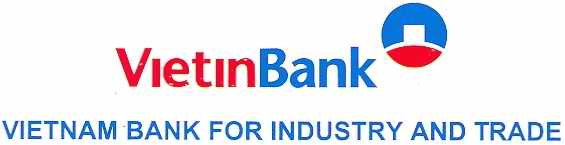 VIETNAM JOINT STOCK COMMERCIAL BANK FOR INDUSTRY AND TRADEAddress: 108 Tran Hung Dao Str., Hoan Kiem Dist., HanoiTel: 04.39421030; Fax: 04.39421032Business Registration Certificate No. 0100111948 granted for the 10th time on 29/4/2014Time (p.m.)Agenda12:30-13:00Shareholders registration, guests greeting and welcoming, documents distribution13:00-13:30Guests greeting performance13:30-14:00Announcement of reasons of the AGM and participants introduction13:30-14:00Shareholders’ eligibility checking report13:30-14:00Voting instruction13:30-14:00Introduction and approval of the Board of chairpersons and Vote counting committee 13:30-14:00Appointment of AGM Secretariat 14:00-14:15Openning Remark14:00-14:15Approval of AGM working regulations14:00-14:15Approval of AGM agendaReport of the Board of Directors on task performance in 2015.14:15-16:15Report on the business performance in 2015 and development plan for 2016.14:15-16:15Report of the Supervisory Board on Supervisory Board’s activities in 2015.14:15-16:15Proposal for approval of 2015 audited financial statements; for approval to authorize the Board of Directors to select an independent auditor to audit VietinBank’s financial statements in 2017.14:15-16:15Proposal on 2015 profit distribution plan.14:15-16:15Proposal for the approval of remuneration for the Board of Directors and the Supervisory Board in 2016.14:15-16:15Proposal for approval of documents related to the merger transaction of PG Bank into VietinBank14:15-16:15Proposal for approval of amendments and supplements to VietinBank’s Charter14:15-16:15Proposal for approval of personnel activities of VietinBank16:15-16:30Remarks delivered by Representatives of SBV and other relevant agencies16:30-17:15Discussion on the contents of reports and proposals Voting on the contents of the reports and proposals17:15-17:30Short break17:30-18:00Announcement of voting results17:30-18:00Approval of AGM Minutes 17:30-18:00Approval of AGM Resolution 17:30-18:00Close of meeting